Планирование организационно-методической работы 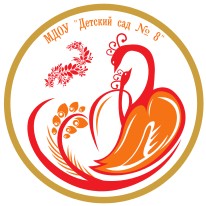 на ______________Срок Мероприятие Ответственный Педсоветы. Конференции. 
Семинары, семинары-практикумы.Педсоветы. Конференции. 
Семинары, семинары-практикумы.Педсоветы. Конференции. 
Семинары, семинары-практикумы.Консультации. Консультации. Консультации. Педобзор, педчтения.Педобзор, педчтения.Педобзор, педчтения.Открытые просмотры. Мастер-классы педагогов. 
Конкурсы педагогического мастерства.Открытые просмотры. Мастер-классы педагогов. 
Конкурсы педагогического мастерства.Открытые просмотры. Мастер-классы педагогов. 
Конкурсы педагогического мастерства.Смотры – конкурсы, выставки детского/ семейного творчества.Смотры – конкурсы, выставки детского/ семейного творчества.Смотры – конкурсы, выставки детского/ семейного творчества.Праздники и досуговая деятельностьПраздники и досуговая деятельностьПраздники и досуговая деятельностьРуководство и контрольРуководство и контрольРуководство и контрольВзаимодействие с семьей, социальными партнерамиВзаимодействие с семьей, социальными партнерамиВзаимодействие с семьей, социальными партнерамиРазноеРазноеРазное